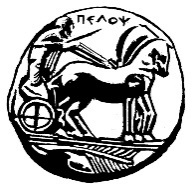 ΠΑΝΕΠΙΣΤΗΜΙΟ   ΠΕΛΟΠΟΝΝΗΣΟΥ
ΣΧΟΛΗ ΚΑΛΩΝ ΤΕΧΝΩΝ
ΤΜΗΜΑ ΘΕΑΤΡΙΚΩΝ ΣΠΟΥΔΩΝ

ΠΡΟΓΡΑΜΜΑ ΜΕΤΑΠΤΥΧΙΑΚΩΝ ΣΠΟΥΔΩΝ
«Δραματική Τέχνη και Παραστατικές Τέχνες στην Εκπαίδευση και Δια Βίου Μάθηση – MA in Drama  and Performing Arts in Education and Lifelong Learning»                                                           (ΠΜΣ – ΔΡΑ.ΤΕ.Π.Τ.Ε.)Ναύπλιο,  19  Ιανουαρίου 2023                                                                                                     Α.Π.: 123   ΑΝΑΚΟΙΝΩΣΗΓΙΑ ΤΟΥΣ  ΔΙΚΑΙΟΥΧΟΥΣ  ΑΠΑΛΛΑΓΉΣ ΔΙΔΑΚΤΡΩΝ ΑΚΔ. ΕΤΟΥΣ 2022 - 2023Σας ενημερώνουμε ότι οι μεταπτυχιακοί φοιτητές/φοιτήτριες εισαγωγής 2022-2023 που δικαιούνται απαλλαγή διδάκτρων σύμφωνα με την απόφαση της συνεδρίασης της  70η/19-12-2022 απόφασης  της  Συνέλευσης του Τμήματος Θεατρικών Σπουδών και την έγκριση με υπ΄ αριθμ 22/17.01.2023  απόφαση της 210ης Συνεδρίασης της Επιτροπής Ερευνών και Διαχείρισης του Πανεπιστημίου Πελοποννήσου,   για την επιστροφή διδάκτρων του 1ου εξαμήνου -(και απαλλαγή πληρωμής των 2 υπολοίπων δόσεων) είναι οι κάτωθι-- με αριθμό μητρώου:Οι δικαιούχοι να επικοινωνήσουν με τη ΓραμματείαΑπό τη Γραμματείαα/αA.M.1505220220101325052202201019